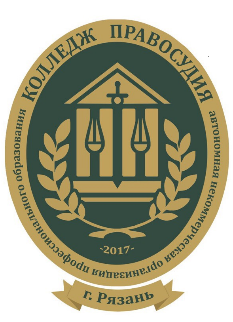 Автономная некоммерческая организация профессионального образования«Колледж правосудия»СПИСКИ РЕКОМЕНДОВАННЫХ К ЗАЧИСЛЕНИЮпо специальности 40.02.03 Право и судебное администрирование на «20» «августа» 2021 г.на базе 11 классовАвтономная некоммерческая организация профессионального образования «КОЛЛЕДЖ ПРАВОСУДИЯ»  390046, г. Рязань, ул. Есенина, д. 116/1, офис 610, тел. (4912) 44-25-86, e-mail: rzn_apu@mail.ru, сайт: www.collegepravosudiya.comВк: https://vk.com/collegepravosudiyaInstagram: collegepravosudiya№ п/пФ.И.О. абитуриентаСреднийбаллаттестатаНаличие оригинала аттестатаЗолотова Елизавета Андреевна5,000естьЯныкина Анастасия Андреевна4,813естьЦибарт Анастасия Андреевна4,800естьСоловьёва Наталья Алексеевна4,750естьГончарова Полина Александровна4,688естьРеброва Анастасия Геннадьевна4,625естьФирсова Юлия Михайловна4,625естьКочеткова Мария Алексеевна4,615естьТаравкова Дарья Денисовна4,600естьМорозова Валерия Игоревна4,600естьРодина Анастасия Михайловна4,563естьАваева Вера Алексеевна4,500естьАлабина Полина Александровна4,500естьКолесникова Елена Владимировна4,500естьХаритонова Олеся Сергеевна4,500естьЛобина Карина Олеговна4,467нетЛисейкина Виктория Валерьевна4,438естьСпиридонова Софья Алексеевна4,438естьБрюхова Юлия Олеговна4,375естьСахарова Арина Вячеславовна4,375естьМаксимова Надежда Николаевна4,375естьЧепуряева Валентина Сергеевна4,357естьАлифирова Анастасия Валентиновна4,350естьЦелых Дмитрий Михайлович4,313естьКирюшкина Алена Романовна4,313естьСтаростина Олеся Алексеевна4,313естьАверина Вероника Романовна4,294естьТатаринцева Диана Владимировна4,278естьБахмутская Полина Витальевна4,250естьАнаньева Арина Александровна4,250естьТришкина Анастасия Павловна4,250естьСанферов Евгений Игоревич4,214нетНиколаев Руслан Валерьевич4,133естьЯкимова Алина Александровна4,125естьТимошин Иван Сергеевич4,125нетГригорьев Максим Дмитриевич4,118естьМерзлякова Антонина Шемсудиновна4,077естьКондраков Никита Михайлович4,071естьФилимончикова Виктория Александровна4,063естьФотиади Инесса Георгиевна4,063естьКоролев Дмитрий Андреевич4,063естьРогов Алексей Алексеевич4,063естьКожевникова Валерия Денисовна4,056естьФирсова Алина Александровна4,000естьРожкова Ксения Николаевна4,000естьЕрмакова Валерия Олеговна4,000естьИгнатова София Владимировна4,000естьФаттаев Орхан Ширванович4,000естьДорохова Елена Александровна4,000естьСавушкина Валерия Валерьевна4,000естьДружинина Ксения Александровна3,938естьЕрышева Светлана Игоревна3,938естьГромова Дарья Сергеевна3,882естьЯщенко Юлия Сергеевна3,875естьВасильев Данила Алексеевич3,867естьКазюлин Дмитрий Александрович3,867естьСавина Кристина Владимировна3,813естьЦепляев Илья Алексеевич3,813естьСамышкина Галина Максимовна3,800естьЧагунава Виктория Емилиановна3,688естьИсаевский Артур Амурханович3,688естьРадченкова Анна Василовна3,688естьКоргутова Маргарита Вадимовна3,667естьНаумова Кристина Руслановна3,625естьБахметьев Денис Михайлович3,563естьСтома Инна Олеговна3,545естьЕмелин Егор Михайлович3,529естьДенисов Никита Витальевич3,500естьТамилин Павел Алексеевич3,500естьДорофеева Елизавета Романовна3,467естьШестак Александра Александровна3,429естьСабуров Данил Витальевич3,412естьТишина Алина Алексеевна3,385естьПетрушкина Полина Сергеевна3,357нетГуменников Вячеслав Вячеславович3,333естьЧивилев Алексей Дмитриевич3,278естьСмирнова Виктория Романовна3,267естьХуртаев Ислам Алиевич3,176естьМирошниченко Анастасия Ярославовна3,167естьЩеголихин Тимофей Романович3,143естьБирюков Иван Васильевич3,125есть